Самым привычным атрибутом и в тоже время визитной карточкой библиотеки является книжная выставка. Потому что книжная выставка – это взгляд на мир человека, подготовившего ее, это всегда творчество. «Что я хочу сказать читателям через эти книги», – с этой мыслью должен приступать библиотекарь к работе над выставкой. Только тогда, когда будет присутствовать личностное начало, выставка будет иметь успех.В настоящее время существует несколько определений выставки, одно из самых последних следующее:Книжная выставка – публичная демонстрация специально подобранных и систематизированных произведений печати и других носителей информации, рекомендуемых пользователям библиотеки для обозрения и ознакомления. С чего начинается работа над будущей выставкой?1. С тщательно продуманного выбора темы и определения читательского назначения, адреса.Если о первом требовании (уточнении и согласовании темы) – тема должна быть актуальной и интересной читателям – помнят все, то о втором требовании забывают. Тема должна быть конкретизирована, т.е. она должна иметь четкий читательский адрес, для кого вы оформляете выставку: для подростков, для женщин – любителей дамского чтения, для родителей, для садоводов-любителей.2. Выявление и отбор документов для выставки.Сначала выявляются все источники, все документы в библиотеке по данной теме.Затем необходимо с ними познакомиться и отобрать те, которые соответствуют цели и читательскому адресу. Предпочтение отдается документам, содержащим новую информацию и привлекательный внешний вид.3. Разработка структуры выставки. Это самый сложный процесс для библиотекаря. Сколько разделов? Всегда ли нужна цитата, обращение к читателю, сколько книг должно быть на выставке?Однозначного ответа здесь нет, конкретного числа, цифры количества книг на выставке нет, и не может быть.Все ответы на эти вопросы зависят от многих вещей: от объема и количества фонда, от того, где будет расположена выставка.И очень важно здесь соблюсти чувство меры, выставка не должна быть перегруженной, заваленной. Каждый документ должен быть хорошо обозрим. С разработкой структуры книжной выставки тесно связан другой вопрос – тип или форма книжной выставки. Какая это будет выставка – выставка-просмотр, выставка-викторина, выставка-диалог, выставка-досье и т.д. Видов выставок много, об этом поговорим отдельно. 4. Итак, после того как вы определились со структурой выставки, вы переходите к выбору заголовка выставки, определению названий разделов, подбору цитат, иллюстраций, предметов.Название обязательно должно привлекать внимание, быть броским, и информационно емким, точно передавать суть. Оно должно быть достаточно коротким, не более 4-5 слов, часто в качестве названия используют афоризмы, крылатые фразы, пословицы, строчки из стихов, песен.Какие предметы и аксессуары можно использовать для оформления выставки?Самые разнообразные: портреты, иллюстрации, плакаты, репродукции картин, фотографии, декоративные элементы, природный материал, рисунки, поделки, отзывы на книги, мини сочинения, эссе, различные вещи, предметы, помогающие воссоздать образ эпохи или человека.5. Следующий этап – оформление книжной выставки.Хорошо продуманная и разработанная выставка часто не пользуется спросом у читателей, если она плохо оформлена.Оформление для выставки имеет огромное значение, т.к. прежде всего книжная выставка – это наглядная форма, наглядность – это и самое главное её преимущество, когда читатель не только видит книги, но и может подойти взять. Оформление выставки одно из самых интересных направлений библиотечного дизайна. А дизайн имеет свои правила.Начнем с порядка экспонирования – форма книги. Книги отличаются друг от друга форматом (маленькие, большие), по графическому решению обложки (с рисунком, без), по тону (светлее, темнее). И эти различия нужно использовать, чтобы добиться интенсивного восприятия.Например: лучше чередовать книги по тону, в темных, светлых обложках, тогда каждая из книг будет в то же время подчеркивать, оттенять предыдущую и последующую.Необходимо также учитывать и размерные соотношения. Более правильно периодически чередовать книги большего и книги меньшего формата, группировать более крупные по размерам книги в центре полки. Размещение материала по убыванию или возрастающей степени не рекомендуется. Неправильно, когда одна книга накладывается на другую, закрывая ее заглавие, обложку.Самую важную, главную книгу на выставке можно выделить:большим, по сравнению с обычным, расстоянием между книгами;поместить книгу одну на полку;все книги в закрытом, она в развернутом виде;поместить ее на подложке, фоне белого или черного, или красного цвета (в зависимости от тона обложки книги).Экспозиции статей из томов сочинений или из периодической печати представляется двумя путями: поставить книгу в закрытом виде и к ней прикрепить карточку, где указаны: автор статьи, заглавие, страницы, или развернуть книгу на том месте, где начинается нужная статья. На карточке указать источник: сочинение, издание, том, также описание статьи. Статьи из газеты, неудобно располагать на выставке, газета мнется, брать с выставки неудобно, или не виден заголовок, лучше сделать копию, на которой указать автора, заглавие статьи и источник.Большое значение имеет цвет, подбор цветовых сочетаний. Желательно использовать не более трех цветов, иначе выставка будет не яркой, а пестрой. Существует принятые определенные сочетания цветов: белый на синем, на красном, черный с желтым, оранжевым, золотым, серебряным.Цвет создает определенное настроение, но восприятие цвета зависит от возраста.Молодежь, подростки предпочитают яркие контрастные сочетания – оранжевый, синий, красный и зеленый, а люди пожилые спокойные, приглушенные тона.Есть цвета, способные зрительно приближать. Если книгу необходимо приблизить или выделить, ее можно поместить на подставку красного, бронзового, желтого цвета.Шрифт должен соответствовать содержанию выставки. Например, выставке о войне уместен строгий рубленый шрифт, если фольклор – шрифт под старину и т.д.6. Следующий шаг – реклама выставки. Эффектной формой рекламы являются: плакаты-объявления и индивидуальные приглашения для читателей. Здесь важно составить текст, короткий, емкий, рекламный. Замечательно, если есть возможность дать рекламу в СМИ – на местном радио, газете. И конечно устная реклама библиотекаря, в индивидуальной беседе – не стесняться обратить внимание читателя на выставку, можно провести краткий обзор у книжных выставок сразу нескольким читателям, подготовить подробный рекомендательный обзор лучших книг. Самая интересная и эффектная форма, но при этом самое сложное – премьера или презентация книжной выставки.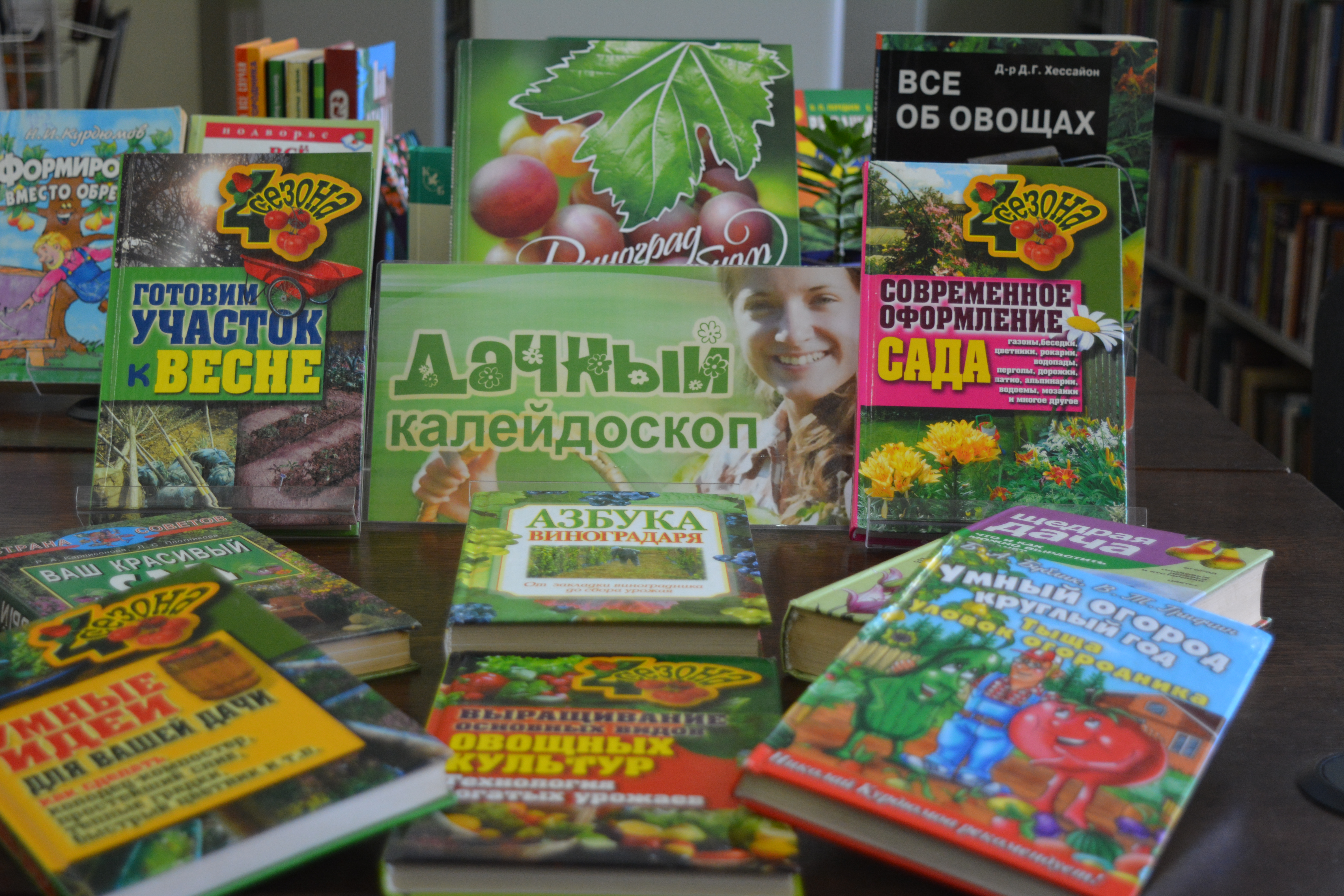 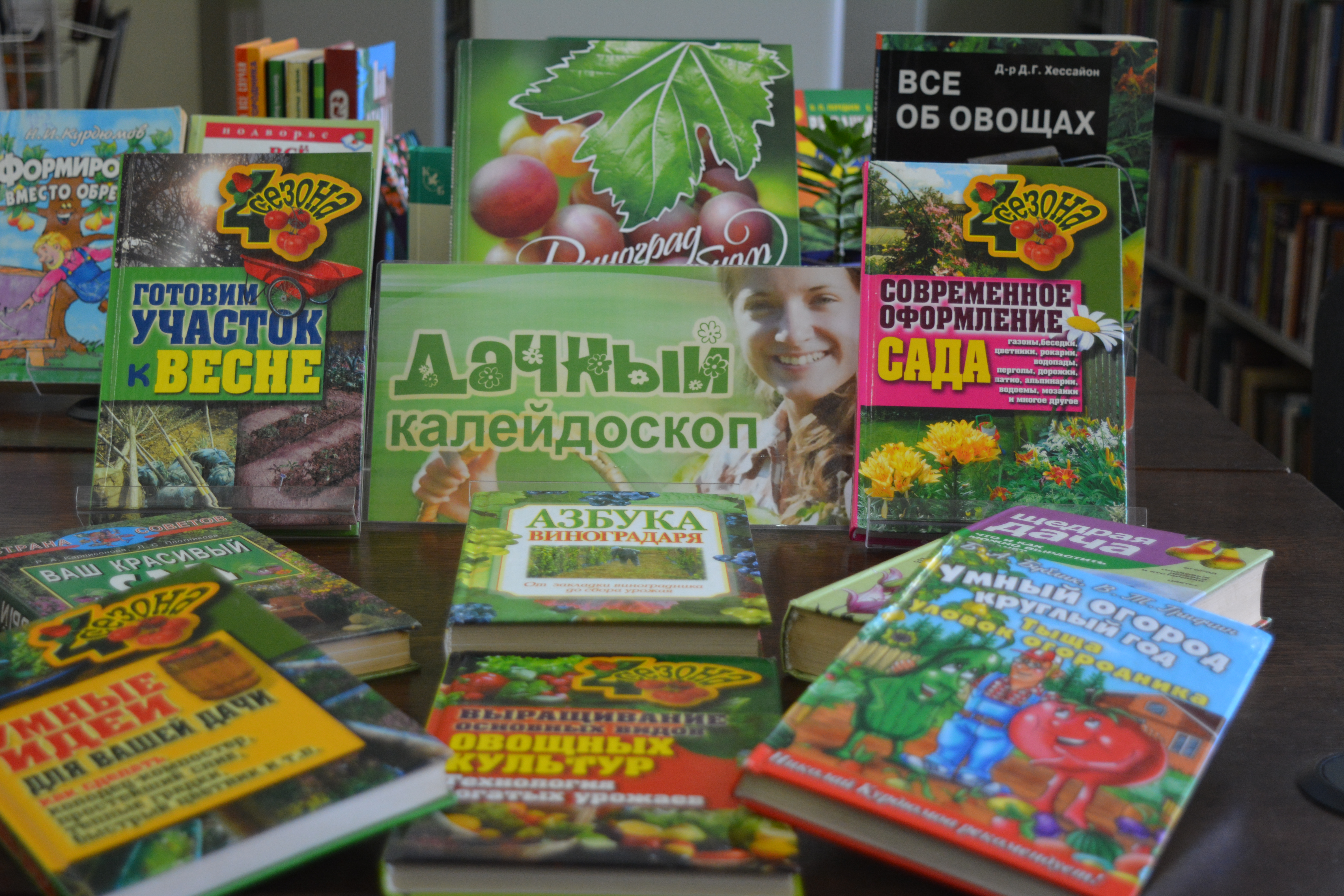 7. Учет эффективности книжной выставкиСравнив количество предоставленной литературы и выданной можно вычислить коэффициент эффективности: «число книговыдачи» деленное на число представленной литературы. Алгоритм создания книжной выставкиВыбор темы и определение читательского адресаВыявление и отбор документаРазработка структуры выставкиВыбор формы выставкиГруппировка литературыОпределение заголовка, название разделов, подбор цитат, иллюстраций, предметовОформление выставкиРеклама выставки.Докомплектование.Учет эффективности книжной выставки.Сост. Л.Н.Гулевич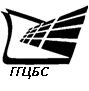 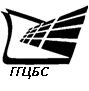 